UNIVERSITY COLLEGE LONDONInstitute OF CARDIOVASCULAR SCIENCE 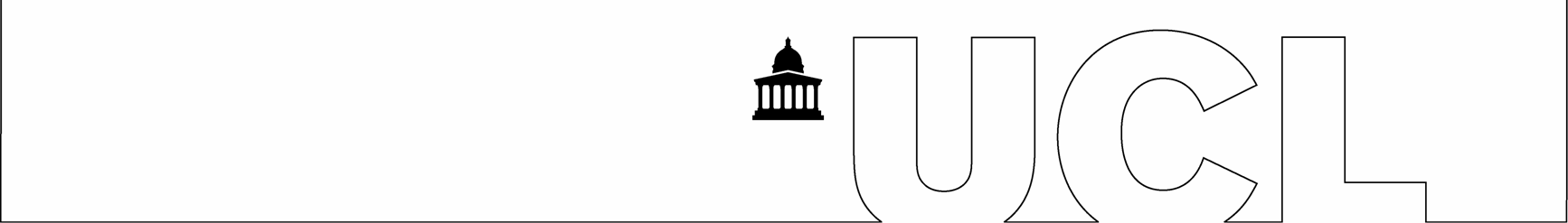 INSTITUTE OF CARDIOVASCULAR SCIENCE POSTGRADUATE BURSARY
APPLICATION FORM 20/21IMPORTANT INFORMATION:ValueThe Institute of Cardiovascular Science is offering three MSc Postgraduate Bursaries of £2000 each. The awards will commence in September 2020 and will be deducted from the cost of fees at the Home/EU rate.Eligibility The Bursaries are available to Home/EU applicants who have an unconditional or conditional offer to study the MSc in Cardiovascular Science, full time, part time or modular/flexible, for entry in September 2021. Selection Criteria: The criteria for awarding the scholarship is academic excellence.Application Please submit this application form to Mrs Joanna Pajerska (ics-masters@ucl.ac.uk) by Tuesday 15th June 2021. We are unable to consider any applications submitted after this deadline. Successful applicants will be contacted in due course. Please complete all the information below and submit with your application. PERSONAL DETAILSAdmissions Application Number:Title (Mr, Miss, Dr, Prof etc.):      	First Name:Family Name:Nationality	Email address: Telephone:PROGRAMME OF STUDY FOR WHICH BURSARY FUNDING IS INTENDED Programme Title:Method of study (Full-time or Module/Flexible):Fee status (Home or EU):EDUCATION Detail your education since entering high school. Start with the most recent qualification. Where appropriate include professional qualifications.EMPLOYMENT, TRAINING AND WORK EXPERIENCEList employment relevant to the programme of studyPAST, CURRENT PRIZES, AWARDS AND SCHOLARSHIPS List only those awarded on the basis of academic merit/achievement.OTHER FUNDING FOR INTENDED STUDY AT UCLList any funding you intend to apply for and/or have applied for and/or have secured relating to the intended programme.PERSONAL STATEMENT Please provide us with a statement detailing your academic interests; your interests in the chosen programme; your interests in studying at UCL; your education ambitions and your career goals – 500 words maximumTERMS AND CONDITIONSEligible candidates, who are proposed to start the programme in 2021/22, must apply for the award by 15th June 2021.To be considered for the award, applicants must - by the date of the scheme application deadline - hold an offer of admission (conditional or unconditional).The award will be made upon the recommendation of the programme selection panel.The value of each award is £2000, which will go towards Home/EU fees.The award is subject to satisfactory academic progress.The award will be applied after a student’s successful enrolment.Award recipients are obliged to inform the programme Director immediately of any other funding they are awarded toward their UCL programme of study.All awards are subject to the provisions of the UCL’s General Regulations for Scholarships, Awards, Bursaries, Prizes and Medals.APPLICANT’S DECLARATION To the best of my knowledge the information on this application is accurate and complete. I understand that my application is valid only if the required information is provided.Signature: Date:Please submit this application form to Mrs Joanna Pajerska (ics-masters@ucl.ac.uk) by Tuesday 15th September 2021. Name of College/Awarding Body (state country if outside the UK)Start Datedd/mm/yyEnd Datedd/mm/yyQualifications(e.g. BSc, BA A Level)Degree Title: Subject studied and grades obtained (e.g. Economics 75%) Overall class/GPA (e.g. 2.1, 5.5)Grading Scale/Range of grades (e.g. low 1 – high 6)Name and Address of Employer Start Datedd/mm/yyEnd Datedd/mm/yyPosition held and main duties Name of Institution/Awarding BodyName of Prize/Award/ScholarshipTotal ValueStart Datedd/mm/yyEnd Datedd/mm/yyPurpose (e.g. Tuition Fees, maintenance)Name of Institution/Awarding BodyName of Prize/Award/ScholarshipTotal ValueDuration Start Datedd/mm/yyEnd Datedd/mm/yyPurpose (e.g. Tuition Fees, maintenance)